с.Каратузское						31.10.2023 г.Заключениепо результатам финансово-экономической экспертизы проекта постановления администрации Каратузского района «О внесении изменений в постановление администрации Каратузского района от 31.10.2013 № 1127-п «Об утверждении муниципальной программы «Развитие малого и среднего предпринимательства в Каратузском районе»(проект постановления администрации Каратузского района внесен отделом экономики, производства и развития предпринимательства администрации Каратузского района без сопроводительного письма 20.10.2023)В соответствии со статьей 8 Положения о Контрольно- счетном органе Каратузского района, утвержденного решением Каратузского районного Совета депутатов от 14.12.2021 № Р-96 проведена финансово-экономическая экспертиза проекта постановления администрации Каратузского района «О внесении изменений в постановление администрации Каратузского района от 31.10.2013 № 1127-п «Об утверждении муниципальной программы «Развитие малого и среднего предпринимательства в Каратузском районе» (далее–муниципальная программа), по результатам которой установлено следующее.I. Анализ соответствия целей и задач муниципальной программы основным направлениям государственной политики Красноярского края в соответствующей сфере 1.1. Приоритеты государственной политики Красноярского края в сфере малого и среднего предпринимательства определены следующими документами: -Законом Красноярского края от 04.12.2008 № 7-2528 «О развитии малого и среднего предпринимательства в Красноярском крае»; -Стратегией социально-экономического развития Красноярского края до 2030 года, утвержденной постановлением правительства Красноярского края от 30.10.2018 № 647-п;-государственной программой Красноярского края «Развитие малого и среднего предпринимательства и инновационной деятельности " (утв. постановлением  Правительства Красноярского края от 30.09.2013 N 505-п) (далее-государственная программа края).1.2. Цель муниципальной программы: создание благоприятных условий, способствующих устойчивому функционированию и развитию малого и среднего предпринимательства.             Для поставленной цели необходимо решение следующих задач: создание мотивов у экономически активного населения по организации своего дела, побуждение к инициативному использованию своего потенциала; финансовая поддержка субъектов малого и среднего предпринимательства в приоритетных для района областях; создание и развитие системы защиты прав потребителей, направленной на минимизацию рисков нарушения законных прав и интересов потребителей.            Цель и задачи сонаправлены с целями и задачами государственной политики  Красноярского края в сфере малого и среднего предпринимательства.II. Анализ соответствия целей и задач муниципальной программы приоритетам социально-экономического развития Каратузского района в соответствующей сфере 2.1. Цель и задачи муниципальной программы соответствуют цели и задачам отраженных в Стратегии социально-экономического развития Каратузского района до 2030 года, утвержденной решением Каратузского районного Совета депутатов от 19.02.2019 № 24-197 (далее-Стратегия).Однако, ожидаемые результаты реализации муниципальной программы по показателям «число субъектов малого и среднего предпринимательства на 10 000 жителей» в 2025 году в количестве 208,5 ед. и в 2030 году в количестве 218,4 ед. и «доля занятых в сфере малого и среднего предпринимательства в общей численности занятых в экономике» в 2025 году 21,9% и в 2030 году 21,9% противоречат конечному результату по Стратегии, а именно в 2025 году 236 ед. и в 2030 году 242 ед. и в 2025 году 36,2% и в 2030 году 36,6%.III. Анализ структуры и содержания муниципальной программы 3.1.Структура муниципальной программы не изменена.Муниципальная программа состоит из трех подпрограмм: «Формирование положительного образа предпринимателя, популяризация роли предпринимательства в обществе, проведение публичных и иных мероприятий, способствующих повышению престижа предпринимательской деятельности» (Подпрограмма № 1); «Финансовая поддержка малого и среднего предпринимательства» (Подпрограмма № 2) и «Защита прав потребителей» (Подпрограмма № 3).3.2.Цель муниципальной программы не изменена. 3.3.Задачи муниципальной программы не изменены.3.4.Количество целевых показателей не изменено. На предстоящий период в сторону уменьшения изменено значение 5 целевых показателей: «количество действующих субъектов малого и среднего предпринимательства (состоящих в едином реестре)», «количество субъектов малого и среднего предпринимательства, принявших участие в конкурсе, «доля занятых в сфере малого и среднего предпринимательства в общей численности занятых в экономике» и «число субъектов малого и среднего предпринимательства на 10000 жителей».В результате проведения анализа на соответствие муниципальной программы Порядку принятия решений о разработке муниципальных программ Каратузского района, их формирования и реализации, утвержденного постановлением администрации Каратузского района от 24.08.2020 № 674-п (далее-Порядок № 674-п) и внутридокументальную согласованность замечаний и нарушений не установлено.IV. Анализ ресурсного обеспечения (анализ структуры управления, кадровые и финансовые ресурсы).  4.1.Структура управления муниципальной программой остается без изменения, и отражает действующие полномочия органа местного самоуправления. Ответственный исполнитель муниципальной программы является администрация Каратузского района. Соисполнителей нет.4.2.Перечень ответственных исполнителей и соисполнителей муниципальной программы, соответствует постановлению администрации Каратузского района от 17.10.2022 № 800-п «Об утверждении перечня муниципальных программ Каратузского района». Структура муниципальной программы соответствует указанному постановлению.4.3. Финансирование муниципальной программы предусмотрено за счет средств федерального, краевого, местного бюджетов. Общий объем финансирования муниципальной программы на 2014- 2026 годы составляет 41 855,74 тыс. рублей (в т.ч. на 2024-2026 годы–4 665,60 тыс. рублей, из них краевой бюджет - 3 690,60               тыс. рублей, местный бюджет - 975,00 тыс. рубле). Основным источником финансирования муниципальной программы являются средства краевого бюджета 70,1% общего объема финансирования.Председатель Контрольно-счетного органаКаратузского района					  		Л.И.Зотова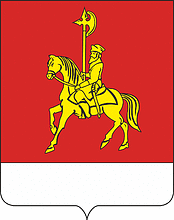                                     Контрольно-счетный орган Каратузского района